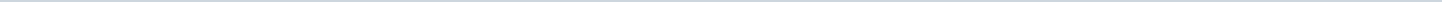 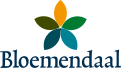 Gemeente BloemendaalAangemaakt op:Gemeente Bloemendaal29-03-2024 14:43Toezeggingen college aan raad7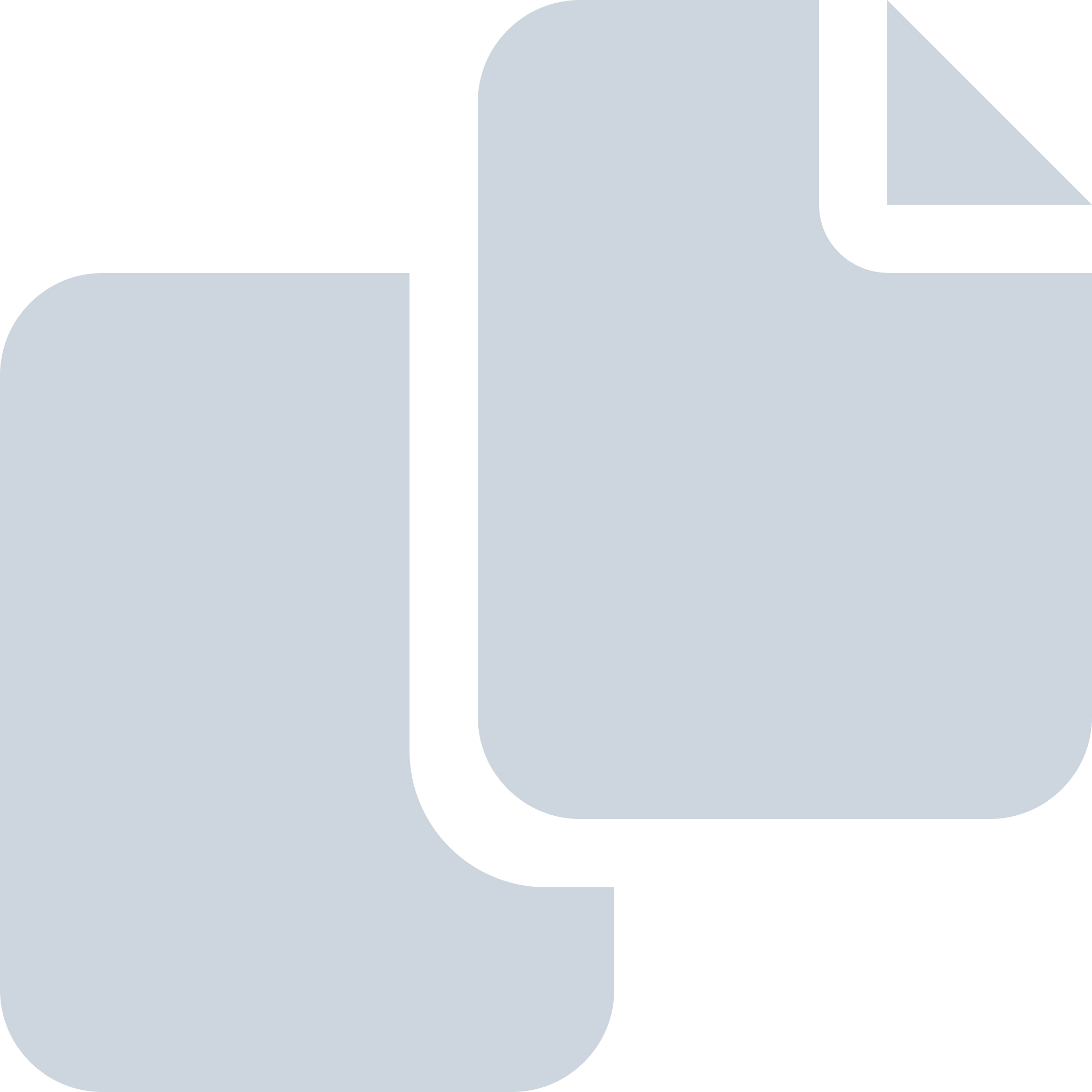 Periode: 2021#Naam van documentPub. datumInfo1.Toezegginggen colleg aan raad januari 2022 2021003751.pdf22-12-2021PDF,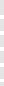 69,88 KB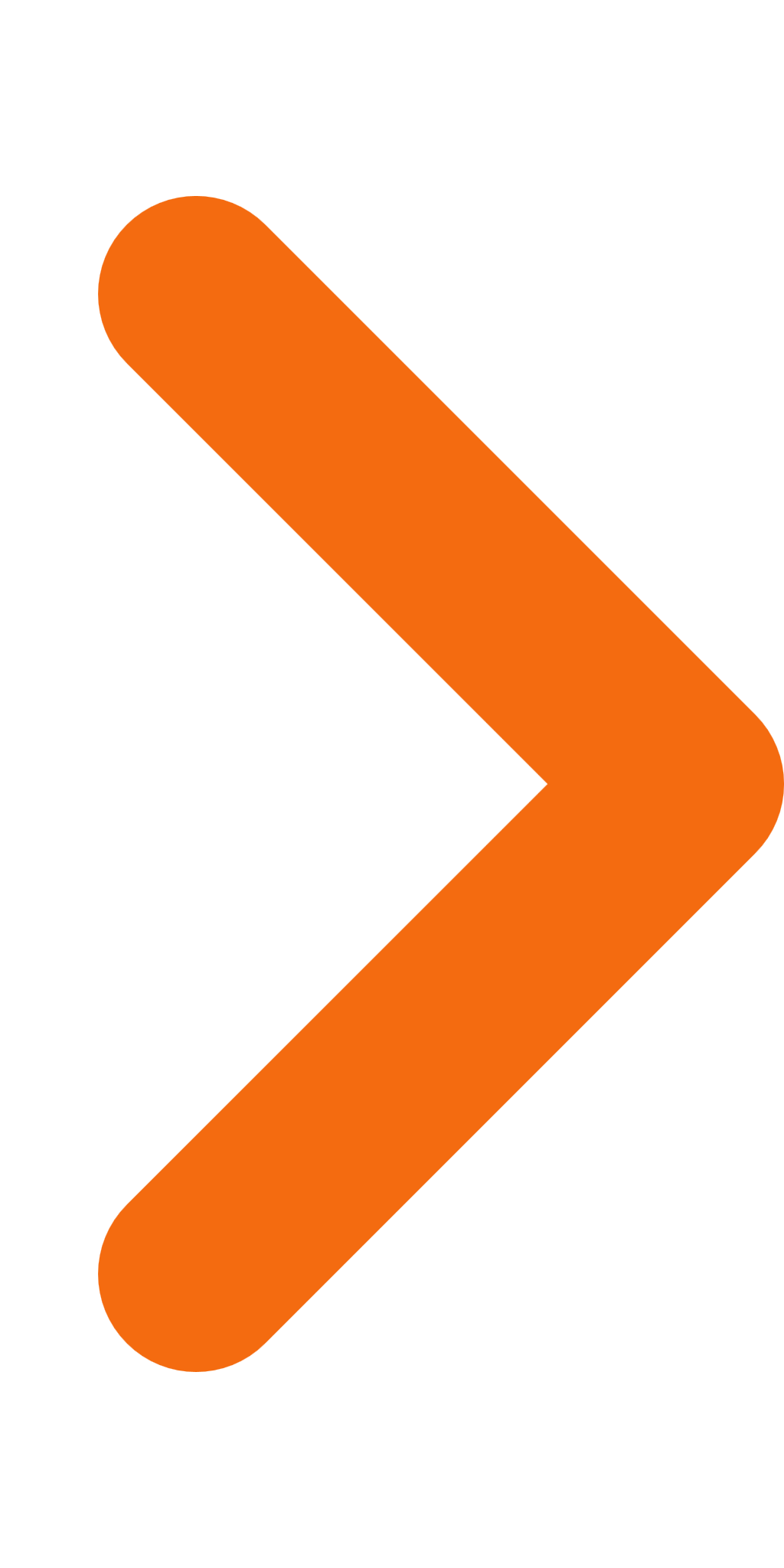 2.Toezeggingen college aan raad december 2021 2021003091.pdf09-11-2021PDF,85,45 KB3.Toezeggingen college aan raad september 2021 2021002108.pdf25-08-2021PDF,82,93 KB4.Toezeggingen college aan raad juli 2021 2021001807.pdf02-06-2021PDF,82,81 KB5.Toezeggingen college aan raad juni 2021 2021001300.pdf14-04-2021PDF,77,20 KB6.Toezeggingen college aan raad april 2021 2021000703.pdf16-03-2021PDF,95,59 KB7.Toezeggingen college aan raad maart 2021 2021000400.pdf02-02-2021PDF,118,06 KB